 SLUŽBY KOMINÍKA  V pátek 2.10.2020 bude v obci chodit kominík pan Neubauger. Zájemci o jeho služby se mohou hlásit na obecním úřadě, nebo na tel.: 311 684 281, nebo e-mailem: info@vseradice.cz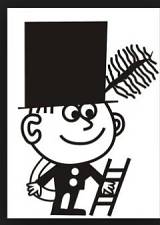 